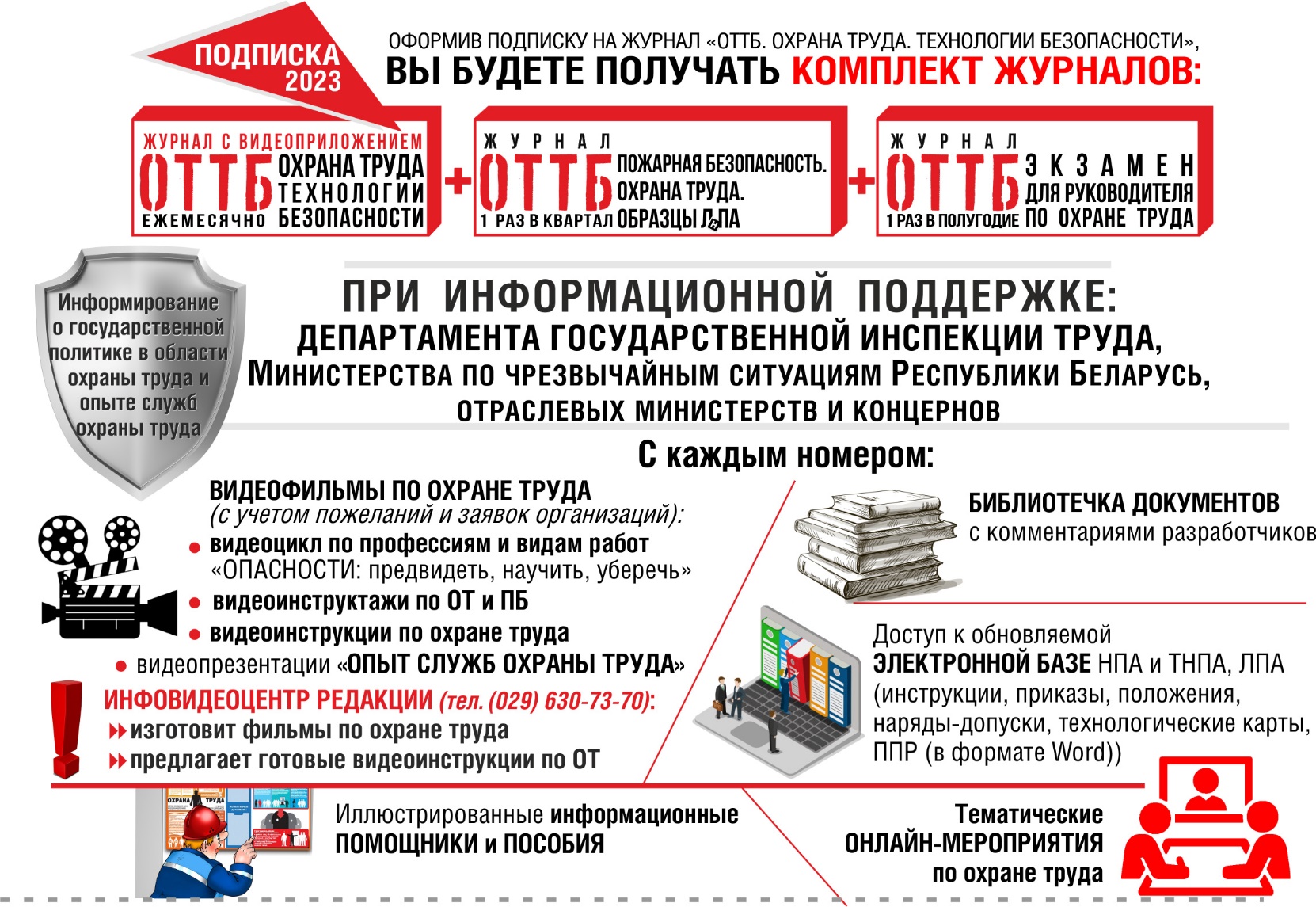 ПОЖАЛУЙСТА, УКАЗЫВАЙТЕ В ПЛАТЕЖНОМ ПОРУЧЕНИИ АДРЕС ДОСТАВКИ ЖУРНАЛА!Счет-фактура № 108от « ___» _____________20__г.  Плательщик:____________________________________________________________________Настоящий счет-фактура приравнивается к договору поставки товара и является протоколом согласования цен. Цена согласно Прейскуранту № 22 от 08.08.2022г. 
Товар приобретается для собственного потребления и предоставляется только после перечисления Плательщиком денежных средств по настоящему счету-фактуре на условиях 100% предоплаты. Оплата данного счета-оферты (ст. 402 ГК РБ) свидетельствует о заключении сделки купли-продажи в письменной форме (п. 3 ст. 404 и п. 3 ст. 408 ГК РБ). 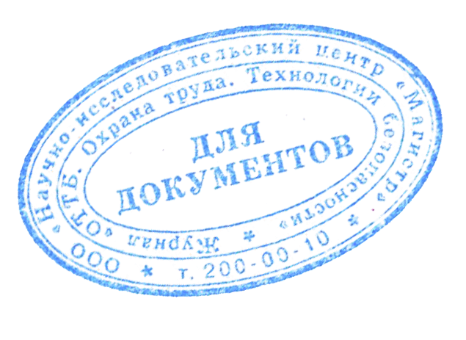 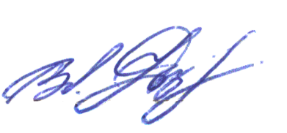        Главный редактор                                                                                                    В.Г. Глушанков          средства массовой информацииПолучатель: ООО «НИЦ «Магистр». УНП 300325070. ОКПО 28824837IBAN: BY49ALFA30122234590050270000 в ЗАО «Альфа-Банк». БИК: ALFABY2XАдрес банка: 220013, г. Минск, ул. Сурганова, 43-47Юридический адрес: 220013, г. Минск, ул. П. Бровки, 30, корп. 2, к. 77Почтовый адрес: 220004, г. Минск, ул. Короля, 2, к. 508Редакция: тел./факс +375(17) 388-08-30, +375 (44) 708-20-00, +375 (44) 709-39-42Сайт: www.trudohrana.org или www.ОТТБ.бел      E-mail: ottb@magister.byСвидетельство о регистрации СМИ №1710 выдано Министерством информации Республики Беларусь 10.06.2014, перерегистрировано 25.09.2015. Свидетельство о государственной регистрации распространителя печатных изданий №3/ 940 выдано Министерством информации Республики Беларусь 30.04.2015. НаименованиеЕд-ца изм.Кол-вожурналовЦена 
1 номера,без НДС,руб.Скидка, %Цена 1 номера с учетом скидки  без НДС, руб.Стоимостьс учетом скидки без НДС, руб.Ставка НДС,%Сумма НДС, руб.Всего 
с НДС,руб.НаименованиеЕд-ца изм.Кол-во экземпля-ров одного журналаЦена 
1 номера,без НДС,руб.Скидка, %Цена 1 номера с учетом скидки  без НДС, руб.Стоимостьс учетом скидки без НДС, руб.Ставка НДС,%Сумма НДС, руб.Всего 
с НДС,руб.Журнал «ОТТБ. Охрана труда. Технологии безопасности» № 1–3 (январь – март)/ 2023г.Номер359,0010,0053,10159,302031,86191,16Журнал «ОТТБ. Охрана труда. Технологии безопасности» № 1–3 (январь – март)/ 2023г.Экзем-пляр159,0010,0053,10159,302031,86191,16Сумма к оплате:Сто девяносто один белорусский рубль 16 копеекСто девяносто один белорусский рубль 16 копеекСто девяносто один белорусский рубль 16 копеекСто девяносто один белорусский рубль 16 копеекСто девяносто один белорусский рубль 16 копеекСто девяносто один белорусский рубль 16 копеекСто девяносто один белорусский рубль 16 копеекСто девяносто один белорусский рубль 16 копеекСто девяносто один белорусский рубль 16 копеек